Бриф на разработку сайтаНеобходимо заполнить анкету максимально подробно, это поможет оценить стоимость и сроки.Если на какой-то из вопросов Вы не сможете однозначно ответить, пожалуйста, обратитесь к нам за разъяснениями. Мы гарантируем полную конфиденциальность представленной Вами информации.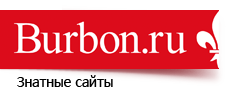 Интернет-компания «Burbon.ru»8 (831) 233-83-93info@burbon.ruОбщая информация о компанииОбщая информация о компанииНазвание компанииРод деятельности компанииГеография продаж, наличие филиальной сетиКак вы можете определить вашу рыночную позицию?Маркетинговая стратегия компанииМаркетинговая стратегия компанииКакой маркетинговой стратегии вы планируете следовать?Открытие новых подразделений (магазины, склады, салоны)Поиск дилеров и дистрибьюторов в других регионахОрганизация филиалов в других регионахМодификация и усовершенствование существующих товаров/услугСовершенствование сервисного обслуживания покупателейРасширение ассортимента предлагаемых товаров/услугНачало деятельности в новой отраслиДругой (какой именно?) ______________________________Какие цели вы ставите перед предприятием? Отметьте наиболее важнуюРост товарооборота, увеличение рыночной долиРост прибылиЗакрепление позиции на рынке, удержание прибыли и объемов продаж на текущем уровнеУвеличение капитализации (стоимости) предприятия.Другие (какие именно?)Информация о товарах и услугахИнформация о товарах и услугахНазвания и краткие характеристики товаров или услугПреимущества и продающие моменты в сравнении с конкурентамиУровень ценочень высокийвыше, чем у конкурентов	на уровне конкурентовниже, чем у конкурентовИнформация о покупателяхИнформация о покупателяхОпишите ваших наиболее вероятных покупателейПо каким критериям покупатели выбирают ваши товары/услуги?Мотивация покупателя. Что покупатель хочет получить от вашего товара/услуги?Поводы заказа. Какие события в жизни покупателей вызывают необходимость воспользоваться вашими товарами/услугами?Информация о конкурентах и партнерахИнформация о конкурентах и партнерахПеречислите названия компаний-конкурентов и адреса их сайтовПеречислите адреса сайтов компаний-партнеров, информация на которых будет полезна при разработке сайтаЦели создания сайтаЦели создания сайтаЦели бываютРекламныеПривлечение новых клиентов.Улучшение имиджа компании.Улучшение узнаваемости торговой марки.Использование сайта в качестве вспомогательного инструмента при проведении общей рекламной кампании.МаркетинговыеИзучение интересов посетителей сайта.Изучение спроса на продукцию.Улучшения качества обслуживания.Организация сбыта продукции (интернет-магазин).ИнформационныеСтатическое информирование о компании.Информирование о товарах/услугах.Интерактивная информация (вопрос-ответ, форум, расчет стоимости).Мотивирующая информация (специальные предложения).Оперативная информация (новости или другие постоянно обновляющиеся разделы).Справочная информация (документы, справочники, базы данных).Развлекательная информация.ДругиеОптимизация документооборота внутри компании.Организация сообщества.Получение прибыли от продажи рекламы на сайте.Другие (какие именно?)Цели высокого приоритета: реализация данной цели обязательна, без ее воплощения наличие сайта не имеет смысла. На цели высокого приоритета может влиять уже сложившийся имидж компании (то, что могут себе позволить некоторые компании, недопустимо для компании-специалиста в определенной сфере).Скопируйте из списка, указанного выше, или напишите своиЦели среднего приоритета: сайт может быть выпущен без реализации или с частичной реализацией этих целей, но с условием, что они будут полностью реализованы в ближайшее время. (Например, интернет-магазин начинает работать, и на первом этапе предлагает лишь оплату через Сбербанк, а в ближайшее время следует добавить возможность оплаты банковскими картами).Скопируйте из списка, указанного выше, или напишите своиЦели низкого приоритета: цели, ориентированные на будущее развитие проекта: дополнительная функциональность либо охват дополнительного сектора аудитории. Реализация этих целей улучшит веб-проект, но и без них функционирование сайта будет вполне эффективным.Скопируйте из списка, указанного выше, или напишите своиСуществующая версия сайтаСуществующая версия сайтаАдрес существующей версии сайта.Были ли вы удовлетворены созданным сайтом? Выполнял ли он поставленные задачи?Проводились ли мероприятия по привлечению посетителей на сайт?Поисковая оптимизацияКонтекстная или баннерная рекламаДругое (что именно?)Укажите основные причины создания нового сайта.Дизайн сайтаДизайн сайтаКакие существуют носители фирменного стиля, которые могут быть использованы при разработке дизайна сайта?Руководство по фирменному стилюЛоготип, фирменные цвета, фирменные шрифтыПримеры удачной полиграфииДругие (какие именно?)Есть ли у компании слоган?Слова, которые могут характеризовать желаемый дизайнКонсервативныйСтрогийСовременныйАбстрактныйСтатичныйДинамичныйЧто бы вы хотели видеть в дизайне сайта?Чтобы вы НЕ хотели видеть в дизайне сайта?Примеры сайтов, дизайн которых вам нравитсяПримеры сайтов, дизайн которых вам НЕ нравитсяДополнительные пожелания по дизайну сайтаФункциональность сайтаФункциональность сайтаКак можно назвать тип создаваемого сайта?Персональный сайтПромо-сайтКорпоративный сайтИнформационный порталИнтернет-магазинДругой (какой именно?)Разделы с динамической и структурированной информациейНовостиАнонсыКалендарь событийАкции и специальные предложенияПерсоналииДостижения, наградыСертификатыСписок клиентовПартнерыСписок магазинов, филиалов, дилеровИнтерактивная карта магазинов, филиалов, дилеровДокументы и раскрытие информацииВакансииФотогалереяПрайс-листСтатьиКарта сайтаОблако теговСервисы коммуникации с посетителямиФорма обратной связиВопрос-ОтветГолосования и опросыФорумСистема отзывовСистема комментирования материаловОнлайн-консультантПодписки и рассылкиРегистрация посетителейСервисы расчетаРасчет стоимости товаров/услугСистема подбора товара/услугиФункциональность каталога продукции или интернет-магазинаМногоуровневый рубрикаторРасширенное описание группы товаровРасширенное описание каждого товараРасширенный поиск по каталогуДобавление товаров в избранноеЗапрос цены по отдельным товарамСистема сравнения товаровКорзина покупокРасчет скидок от объемаРасчет стоимости доставкиХранение истории заказовПовтор заказаОплата через системы электронных платежейСистема уведомления покупателей о статусе заказаДругая (какая именно?)Импорт данных и интеграцияИмпорт прайс-листов из ExcelИнтеграция с 1С-ПредприятиеИнтеграция с корпоративной базой данныхИмпорт новостей из RSS-каналовАутентификация пользователей по OpenIDНужны ли дополнительные языковые версии сайта?АнглийскаяНемецкаяДругая (какая именно?)Дополнительная языковая версия — полная копия основной или упрощенный вариант?Наполнение сайтаНаполнение сайтаНужны ли постоянные услуги по поддержке и обновлению сайта?Нужны ли услуги журналиста и автора текстов для сайта?Нужен ли перевод наполнения сайта? С какого языка на какой?Нужны ли услуги профессионального фотографа?Нужен ли перенос информации с существующей версии сайта?Существует ли информация в электронном виде, которая может быть использована при наполнении сайта?Каталоги продукцииТексты и статьи о компанииФотографии персонала, офиса, продукцииДругая (какая именно?)Если нужно наполнение каталога продукции, то какой приблизительно его объем?Дополнительная информацияДополнительная информацияЛюбая другая информация, которая может быть полезнаСроки и бюджет проектаСроки и бюджет проектаЖелаемый срок запуска проектаСуществуют ли обстоятельства, жестко определяющие срок запуска (начало акции, выставка, годовой отчет и т.п.)?Планируемый бюджет на создание сайтаДополнительные услугиДополнительные услугиПривлечение посетителейПоисковая оптимизацияКонтекстная рекламаБаннерная рекламаРегистрация доменаХостинг для сайтаПоисковое продвижение сайтаПоисковое продвижение сайтаГеографический охват продвижения (укажите регионы)Планируемый ежемесячный бюджет на продвижение (влияет на подбор запросов по количеству и эффективности. Предложенная в итоге сумма будет зависеть от региональности, конкуренции по тематике, кол-ва фраз и пожеланий по Вашему бюджету)от 30 000 до 50 000 руб./мес.от 50 000 до 70 000 руб./мес.от 70 000 до 100 000 руб./мес.от 100 000 до 140 000 руб./мес.от 140 000 до 190 000 руб./мес.от 190 000 до 260 000 руб./мес.Поисковые фразы(перечислите основные виды товаров и/или услуг Вашей организации, требующие продвижения. По возможности перечислите поисковые запросы, которые, по Вашему мнению, может набирать целевая аудитория. ОБЯЗАТЕЛЬНО выделите приоритеты по ним)Контактная информацияКонтактная информацияДата заполнения документаКонтактное лицо, должностьТелефоныE-mailРеквизитыРеквизитыИННКППРасчётный счётБанк